№ п/пНаименование товараНаименование показателя, технического, функционального параметра, ед. изм. ПоказателяНаименование показателя, технического, функционального параметра, ед. изм. Показателя1Спортивное оборудованиеПримерный эскиз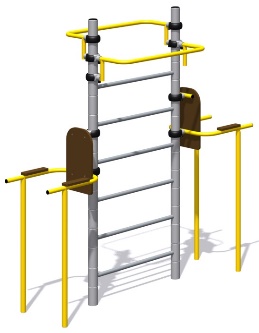 Внешние размеры (в статичном положении)Внешние размеры (в статичном положении)1Спортивное оборудованиеПримерный эскизДлина, мм (±20 мм)24241Спортивное оборудованиеПримерный эскизШирина, мм (±20 мм)8601Спортивное оборудованиеПримерный эскизВысота, мм (±20 мм)22301Спортивное оборудованиеПримерный эскизКомплектацияКомплектация1Спортивное оборудованиеПримерный эскизЛестница (2810мм), 6 ступеней, шт.11Спортивное оборудованиеПримерный эскизБрусья, шт.21Спортивное оборудованиеПримерный эскизРукоход, шт.21Спортивное оборудованиеПримерный эскизОбойма, шт101Спортивное оборудованиеПримерный эскизОписание конструкцииОписание конструкции1Спортивное оборудованиеПримерный эскизСпортивное оборудование должно представлять собой устойчивую конструкцию, обеспечивающую безопасные условия для занятий спортом на открытом воздухе.Конструкция должна обладать высокой ударопрочностью и виброустойчивостью. Во избежание травм и застревания одежды и частей тела, изделие должно быть разработано и изготовлено в соответствии с требованиями ГОСТ Р 55677-2013. Изделие должно крепиться при помощи бетонирования стоек в грунт колодцы. Изделие должно быть антивандальным.Выступающие части болтовых соединений должны быть защищены пластиковыми заглушками либо иным способом, предусмотренным требованиями ГОСТ Р 55677-2013 и позволяющими обеспечить безопасность конструкции.Выступающие и доступные торцы труб при их наличии должны быть закрыты пластиковыми антивандальными заглушками.Все металлические части конструкции должны быть окрашены полимерной порошковой эмалью методом запекания в заводских условиях, что предотвращает металл от коррозии. Спортивное оборудование должно представлять собой устойчивую конструкцию, обеспечивающую безопасные условия для занятий спортом на открытом воздухе.Конструкция должна обладать высокой ударопрочностью и виброустойчивостью. Во избежание травм и застревания одежды и частей тела, изделие должно быть разработано и изготовлено в соответствии с требованиями ГОСТ Р 55677-2013. Изделие должно крепиться при помощи бетонирования стоек в грунт колодцы. Изделие должно быть антивандальным.Выступающие части болтовых соединений должны быть защищены пластиковыми заглушками либо иным способом, предусмотренным требованиями ГОСТ Р 55677-2013 и позволяющими обеспечить безопасность конструкции.Выступающие и доступные торцы труб при их наличии должны быть закрыты пластиковыми антивандальными заглушками.Все металлические части конструкции должны быть окрашены полимерной порошковой эмалью методом запекания в заводских условиях, что предотвращает металл от коррозии. 1Лестница, 6 ступенейЛестница, 6 ступенейЛестница, 6 ступеней1Лестница должна состоять из двух стальных вертикальных стоек высотой не менее 2210 мм (над уровнем площадки не менее 2210 мм, не более 2215 мм), изготовленных из металлической трубы диаметром не менее 76 мм с толщиной стенки не менее 2 мм. Стойки должны быть соединены между собой шестью перекладинами, изготовленными из металлической трубы диаметром не менее 26,8 мм толщиной не менее 2,8 мм. Оба конца перекладин должны быть поджаты до половины диаметра и приварены по периметру прилегания между стоек. Расстояние между осями перекладин должно быть не более 300 мм. Расстояние от уровня площадки до оси нижней перекладины должно быть не менее 250 мм. Расстояние между вертикальными стойками должно быть не более 824 мм. Верхние торцы стоек должны быть закрыты пластиковыми заглушкамиЛестница должна состоять из двух стальных вертикальных стоек высотой не менее 2210 мм (над уровнем площадки не менее 2210 мм, не более 2215 мм), изготовленных из металлической трубы диаметром не менее 76 мм с толщиной стенки не менее 2 мм. Стойки должны быть соединены между собой шестью перекладинами, изготовленными из металлической трубы диаметром не менее 26,8 мм толщиной не менее 2,8 мм. Оба конца перекладин должны быть поджаты до половины диаметра и приварены по периметру прилегания между стоек. Расстояние между осями перекладин должно быть не более 300 мм. Расстояние от уровня площадки до оси нижней перекладины должно быть не менее 250 мм. Расстояние между вертикальными стойками должно быть не более 824 мм. Верхние торцы стоек должны быть закрыты пластиковыми заглушками1БрусьяБрусьяБрусья1Брусья должны состоять из двух стоек, скобы, на которую крепятся фанерные накладки (подлокотники) и фанерная спинка (спинка соединяет скобу и кронштейн, находащийся выше скобы). Верхний кронштейн должен быть изготовлен из стальной профильной трубы 40х40 мм длиной 250 мм с отверстиями для крепления спинки с приваренным патрубком Ø33,5 мм. Стойки должны быть изготовлены из металлической трубы диаметром не менее 33,5 мм с толщиной стенки не менее 2,8 мм длиной не менее 1680 мм. Верхняя часть стойки должна быть обжата до диаметра 26,5мм. Скоба должна быть изготовлена в виде буквы «П» из металлической трубы длиной не менее 1680 мм диаметром не менее 42,3 мм с толщиной стенки не менее 2,8 мм, расстояние между осями ручек скобы должно быть не более 550 мм. Скоба должна крепиться к стойкам посредством резьбовых соединений. Для этого к нижней части ручек скобы на расстоянии не менее 235 мм от торцов должны быть приварены патрубки длиной не более 160 мм, которые должны соединяться с обжатой частью стоек брусьев посредством резьбовых соединений. К обеим ручкам скобы должны быть приварены металлические пластины, на которые крепятся посредством резьбовых соединений накладки размерами 260*64 мм, изготовленные из влагостойкой ламинированной фанеры ФОФ толщиной не менее 18 мм. К скобе также должна быть прикреплена спинка размерами 270*450 мм, изготовленная из влагостойкой ламинированной фанеры Ф0Ф толщиной не менее 18 мм.  Фиксация брусьев к стойке лестницы производится с помощью обойм и отводов. обойма в виде двух армированных стальными элементами пластиковых полуобойм.  стягивается между собой болтами на необходимой высоте, чему способствуют канавки на стойке, расположенные через определенные промежуткиБрусья должны состоять из двух стоек, скобы, на которую крепятся фанерные накладки (подлокотники) и фанерная спинка (спинка соединяет скобу и кронштейн, находащийся выше скобы). Верхний кронштейн должен быть изготовлен из стальной профильной трубы 40х40 мм длиной 250 мм с отверстиями для крепления спинки с приваренным патрубком Ø33,5 мм. Стойки должны быть изготовлены из металлической трубы диаметром не менее 33,5 мм с толщиной стенки не менее 2,8 мм длиной не менее 1680 мм. Верхняя часть стойки должна быть обжата до диаметра 26,5мм. Скоба должна быть изготовлена в виде буквы «П» из металлической трубы длиной не менее 1680 мм диаметром не менее 42,3 мм с толщиной стенки не менее 2,8 мм, расстояние между осями ручек скобы должно быть не более 550 мм. Скоба должна крепиться к стойкам посредством резьбовых соединений. Для этого к нижней части ручек скобы на расстоянии не менее 235 мм от торцов должны быть приварены патрубки длиной не более 160 мм, которые должны соединяться с обжатой частью стоек брусьев посредством резьбовых соединений. К обеим ручкам скобы должны быть приварены металлические пластины, на которые крепятся посредством резьбовых соединений накладки размерами 260*64 мм, изготовленные из влагостойкой ламинированной фанеры ФОФ толщиной не менее 18 мм. К скобе также должна быть прикреплена спинка размерами 270*450 мм, изготовленная из влагостойкой ламинированной фанеры Ф0Ф толщиной не менее 18 мм.  Фиксация брусьев к стойке лестницы производится с помощью обойм и отводов. обойма в виде двух армированных стальными элементами пластиковых полуобойм.  стягивается между собой болтами на необходимой высоте, чему способствуют канавки на стойке, расположенные через определенные промежутки1РукоходРукоходРукоход1Рукоход должен представлять собой скобу, изготовленную из металлической трубы длиной не менее 1466 мм диаметром не менее 33,5 мм с толщиной стенки не менее 2,8 мм. Габаритные размеры скобы 350*934 мм. Для жесткости и прочности рукохода скоба должна быть усилена угольниками. Скоба и угольники должны быть изготовлены из стальной трубы диаметром не менее 33,5 мм. На расстоянии не более 13 мм от торцев скобы и угольников должны быть расположены по два сквозных отверстия диаметром 11 мм для последующего крепления посредством резьбового соединения отвода, изготовленного из металлического листа толщиной не менее 2,5 мм, с помощью которого происходит фиксация турника к стойкам лестницы на армированных стальными элементами пластковых обоймах. обойма представлена в виде двух полуобойм, стягивающихся между собой болтами на необходимой высоте, чему способствуют кольцевые канавки на стойке, расположенные через определенные промежуткиРукоход должен представлять собой скобу, изготовленную из металлической трубы длиной не менее 1466 мм диаметром не менее 33,5 мм с толщиной стенки не менее 2,8 мм. Габаритные размеры скобы 350*934 мм. Для жесткости и прочности рукохода скоба должна быть усилена угольниками. Скоба и угольники должны быть изготовлены из стальной трубы диаметром не менее 33,5 мм. На расстоянии не более 13 мм от торцев скобы и угольников должны быть расположены по два сквозных отверстия диаметром 11 мм для последующего крепления посредством резьбового соединения отвода, изготовленного из металлического листа толщиной не менее 2,5 мм, с помощью которого происходит фиксация турника к стойкам лестницы на армированных стальными элементами пластковых обоймах. обойма представлена в виде двух полуобойм, стягивающихся между собой болтами на необходимой высоте, чему способствуют кольцевые канавки на стойке, расположенные через определенные промежутки